闽清一中第十六周主备记录表年级：高二      学科：语文    主备教师：汪雪芬     时间：2023.2.27集备组成员集备组成员许炜、林蓉珠、刘星、林蓉珠、汪雪芬、黄碧珍序号主备项目主  备  内  容1上周教学反思通过期末考质量分析，学生选择题部分掌握较好，主观题部分答题不全面或理解不到位情况仍然存在，需强化训练以待提高。作文问题主要是对“思想”关键词理解不到位，所举事例不典型不恰当，还要加强审题指导与训练。2学科核心素养1.语言建构与运用:①掌握文中出现的重要的实词、虚词、古汉语句式等相关文言知识。②学习课文勾连有序的行文结构和记叙、描写、抒情相结合的表达方式2.思维发展与提升:①赏析文本行文缜密，脉络分明，陈情于事、寓理于情的构思艺术和骈散结合、形象生动的语言艺术。②读懂文章，理清文章思路、结构，理解作者的创作目的；3.审美鉴赏与创造:①在反复诵读中体会字里行间蕴含的真挚情感。②通过分析关键的字词句，把握人物形象，体悟作者情感。4.文化传承与理解:①体会作者至真至诚的亲情、忠情、苦情。正确认识“孝”，继承孝敬父母长辈的传统美德。②感受左联五烈士为理想而献身的执著精神，理解鲁迅的悲愤之情，以及为理想坚韧斗争的精神。3考点分析理解掌握文言字词，丰富文言文语言积累。体会作者至真至诚的亲情、忠情、苦情；感受左联五烈士为理想而献身的执著精神读懂文章，理清文章思路、结构，理解作者的创作目的4教学设计第1课时  《为了忘却的纪念》导入新课译书尚未成功，惊闻殒星，中国何人领呐喊？先生已经作古，痛忆旧雨，文坛从此感彷徨。二、初读课文，整体感知（一）作者介绍（二）写作背景“左联”的五位青年作家：白莽、柔石、冯铿、李伟森、胡也频题目解说作者为什么要“忘却”？“忘却”什么？“忘却”的手段是什么？“忘却”的目的是什么？明确：忘却的原因是：“两年以来，悲愤总时时来袭击我的心，至今没有停止”。忘却的内容：悲哀；忘却的手段：写一点文字。忘却的目的：将悲哀摆脱，给自己轻松一下。烈士的往事历历在目，烈士的鲜血如在眼前。“记念”，记住愤怒，不忘先烈，更好地去战斗。只有将悲哀摆脱，才能化悲痛为力量，前仆后继，奋然前行。（四）课文结构文章一共分成五部分，概括五部分的大意：第一部分：点明题意，记叙和白莽的三次交往。第二部分：写与柔石的交往及柔石的为人（兼写冯铿）第三部分：交待白莽和柔石同时被捕。第四部分：写柔石等“左联”五位青年作家被捕遇害的经过，抒发悲愤之情，揭露社会黑暗和反动派的罪行，表达对革命烈士的深切悼念和赞扬。第五部分：抒发了对烈士的怀念和尊敬之情，表达了对反动派的必然灭亡、革命必胜的坚定信念。（五）解读白莽的形象：2.作者与白莽有过几次交往？在鲁迅的印象中，白莽是怎样的一个人？明确：第一次：白莽送书：面貌端正、颜色是黑黑的。第二次：白莽送译稿：“谈得比第一回多一些”一笔带过。第三次：白莽出狱：热天穿着一件厚棉袄，汗流满面，不禁失笑，并告诉鲁迅他是一个“革命者”。另有一次写到白莽是在其遇害后，作者翻查白莽留下的《彼得斐诗集》，看到了一首译诗，“若为自由故，二者皆可抛。”写出了白莽的革命理想。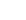 作者运用白描，突出了白莽的困顿，直率、自尊、坚强、乐观、时刻保持高度警惕、信任同志、内心世界崇高的性格和出生入死的英勇气概，也表现出他对鲁迅的敬仰和信赖。2.为什么文中反复提及裴多菲的诗和他的诗集、散文集？明确：鲁迅将裴多菲作为回忆白莽的一条线索，当然首先是由实际情况决定的，但是它的意义还在于鲁迅从始至终把白莽当作裴多菲式的革命英雄来加以赞颂的，他们都是为祖国的自由解放而歌唱、战斗，并献出生命的人。第2课时  《为了忘却的纪念》（一）、解读柔石的形象：1.柔石是怎样的一个人？（到文中找出相关句子并加以分析。）明确：（1）作者写柔石的最突出的性格是什么？明确：“硬气”与“迂”（2）作者主要记叙了哪些事情来表现柔石的“硬气”与“迂”，并说说对“硬气”与“迂”含义的理解。①“硬气”：“硬气”指坚定、正直、耿介不阿。第一：为介绍东欧和北欧文学和外国版画，扶植一点刚健质朴的文艺而设立朝华社，柔石作为一名“左联”作家所做的一切工作，都是围绕这个目标与宗旨开展的；第二：为了这个宗旨，柔石不辞辛劳，奔走、奋斗；没有钱，他就借钱做印本；人手少，他就主动承担大部分的出版杂物；朝华社倒了，他还借钱还纸账；为了还债，他就拼命译书；为了这个宗旨，他还决心转变自己作品的内容和形式；在狱中，他仍和殷夫学德文，力求多掌握一种战斗的武器。柔石是一位认定真理就一往无前牺牲生命也在所不惜的好青年。表现出了一个革命者的耿直刚毅，宁折不屈的硬骨头精神。②“迂”：按辞海解释，它的本意“拘泥，守旧、不适应形势、不切实际”，我们平常说一个人“迂”，往往是带有“不够灵活”，“死心眼”，“书生气十足”的批评意味。这里则突出柔石率直而不通世情、拘泥而不会变通的性格特点。鲁迅用三件事情表现柔石的“迂”：第一件：他相信人们是好的。第二件：朝华社倒闭，他仍然相信人们是好的。第三件：柔石与女性同乡走路，至少距离有三四尺，而和鲁迅走在一起却不同。“迂”：鲁迅是善意的，亲昵的批评，有些依然能看出的赞扬。内涵：为人随和，单纯、善良、淳朴、老实、正直、憨厚；比较简单，政治上欠成熟、斗争经验不够丰富、思想尚不够深刻。2.深入领会作者把柔石比附方教孺的用意。这个典故和鲁迅所要表达的思想有什么联系？典故作用：运用典故，借用明朝方孝孺不肯给燕王朱棣起草即帝位的诏书而被杀害的典故，委婉含蓄地表达柔石有着与方孝孺一样的威武不屈、舍生取义的刚烈精神，都将被后人敬仰和赞颂，通过类比，突出柔石的“迂”而“硬气”。同时，作者用朱棣惨无人道、滥杀无辜的暴行，来暗示国民党反动派杀害进步青年的罪行，是对国民党反动派的深刻的揭露和控诉。（二）研读第四、五部分：1.讨论并概括第四部分的主要信息。明确：①与柔石最后一次见面的原因、情形、时间。②作者也因此而受到了株连。③烈士在狱中的情况及其遇难。④痛悼烈士，控诉敌人的罪行。⑤略及李伟森、胡也频、以白莽的诗作结。2.研究探讨以下问题，深入领会作者的无限悲愤、深沉热烈之情。（1）作者提及《说岳全传》中高僧“坐化”的典故有什么用意？A秦桧以“莫须有”的罪名杀害了民族英雄岳飞；蒋介石杀害柔石也是“怎样的案情，却谁也不明白”秦桧杀了岳飞仍不罢休，还要去杀道悦；蒋介石杀了柔石等人还不甘心，还要追捕鲁迅，无独有偶，都一样狡猾凶残。鲁迅对道悦的“坐化”是持否定态度的，他既不愿意到那“不明不白”的地方去辩解，自投罗网，更不愿意想道悦那样，束手待毙，而是“逃走”，面对国民党反动派的血腥暴行，唯一可行的办法是保存实力，继续战斗。3.研究探讨：作者提到向子期的《思旧赋》这一典故。作者说：“年青时读向子期《思旧赋》，很怪他为什么只有寥寥的几行，刚开头却又煞了尾。现在我懂了。”作者到底“懂得”了什么？我们又从中懂得了什么呢？（1）作者懂得了：将自己当时的处境与心情同向子期相比，意在揭露蒋介石的反动统治与司马氏以杀夺手段建立的晋朝一样，在政治上都是极端黑暗腐朽的，人们稍有不慎，都可招来杀身之祸。因此，正直的人是没有言论自由的，在“禁锢得比罐头还严密”的统治下，确实是“无写处”的。（2）我们懂得了：第一，我们懂得了蒋介石正是和历史上的司马昭一样的野心家、阴谋家、刽子手；第二，我们也懂得了国民党发动派统治下的白色恐怖和司马政权是多么相似，哪里有言论自由。——揭露了社会的黑暗，反动派的暴行。第3课时  《为了忘却的纪念》（一）赏析理解重要语句的意义内涵1.第2段中提到：“……当时上海的报章都不都不敢载这件事，或者也许是不愿，或不屑载……。”其中“不敢”者、“不愿”者，“不屑”者各代表哪类人？明确：“不敢”、“不愿”、“不屑”三个词，分别表明了不同的立场。当时革命处于低潮，白色恐怖笼罩着整个上海，“不敢”者是慑于国民党反动派的淫威，胆小怕事的人；“不愿”者是在革命斗争中超然独立，不介入政治斗争的人；“不屑”者指视五位青年作家遇害为小事，认为不值得见诸报端的人。当然也有进步刊物，如《文艺新闻》（属于左联外围文艺刊物），通过巧妙的方式，将五位青年作家遇害的事公布于众。2.“天气愈冷了，我不知道柔石在那里有被褥不？我们是有的。洋铁碗可曾收到了没有？……但忽然得到一个可靠的消息，说柔石和其他二十三人，已于二月七日夜或八日晨，在龙华区警备司令部被枪毙了，他的身上中了十弹。”“原来如此！……”思考：画横线的句子可不可以删去，为什么？“原来如此！……”中“此”指代什么？叹号和省略号各表达什么作用？试把这句话的深层含义说出来。明确：忽然得到柔石等被枪毙的消息，他的身上中了十弹。对国民党杀害革命青年的残忍手段怒火满腔，悲愤至极。正在鲁迅牵挂着柔石在狱中的具体生活情况时，突然得到可靠的消息他们已被杀害了，这样，省略号前后的话构成了强烈的对比，心理上感情上突然转换，反差极大，震撼力强，表达作者强烈的震惊和愤慨。省略号”不是作者不愿说，而是当时不能说。省略号传达出难以尽述的复杂感情。深层含义：反动派竟如此卑劣凶残对待无辜青年，柔石这样的好青年竟会遭到如此残酷的杀害是作者始料不及的。短短一段，既体现了鲁迅悲愤交加到了极点的心情，又是鞭挞敌人的残忍狠毒以及当时社会的白色恐怖。3.关于“惯于长夜过春时”诗：柔石等左联作家壮烈牺牲了。鲁迅怀着极大的悲愤，写了“惯于长夜过春时”这首有名的七律。其中包含着丰富的情感。有对中国笼罩在反动统治的黑暗中的深深忧虑；有对敌人残忍与白色恐怖的愤怒与抨击有对革命青年牺牲的沉痛悼念。4.揣摩结尾关键句中饱含的情感：前年的今日，去年的今日，今年的今日——两年来无论何时何地，鲁迅始终没有忘记对烈士的怀念，更没有忘记悲愤。（与首段呼应）“目睹许多青年的血，层层淤积起来，将我埋的不能呼吸”——统治阶级暴行之残忍，鲁迅悲愤之强烈。“夜正长，路也正长”——黑暗让将持续，革命道路也漫长，革命斗争不止。（4）“但我知道，即使不是我，将来总会有记起他们，再说他们的时候的。……”——作者意识到革命斗争的长期性和曲折性，必须摆脱悲哀以进行更有效的战斗。是对革命胜利的坚定信心，坚信反动派必然灭亡，正义事业一定胜利；是对革命烈士精神永垂不朽的赞扬，激励后人以烈士为榜样，前赴后继，坚持斗争，向着光明的未来前行。二、课堂小结，回顾收获本文通过对白莽、柔石等“左联五烈士”的回忆，抒发了作者对烈士的怀念和尊敬、对国民党当局卑劣行径的愤恨，号召民众应化悲愤为力量，以战斗来纪念死者。对革命前途，作者也充满了必胜的信心。三、布置作业，及时巩固第4课时《陈情表》导入情真语挚，绝无粉饰之迹，读之令人感动。盖《出师》，一忠心所注；《陈情》，一孝思所迫。文章根忠孝中来，自足不朽千古。——（清）唐介轩《古文翼》作者简介背景介绍解题陈：陈述。情：衷情。表：中国古代文体的一种。表，就是“奏表”，又称“表文”，是臣属给君王的上书。刘勰《文心雕龙·章表》云:“章以谢恩，奏以按劾，表以陈情，议以执异。”意思说：“章”是用来谢恩的;“奏”是用来弹劾即揭发别人的;“表”是用来陈述衷情的;“议”是用来表示不同意见的。研习第一段第一段写了什么？哪句话奠定文章悲凉的基调？明确：叙述李密的悲惨身世。臣以险衅，夙遭闵凶。作者叙述了个人哪些不幸？为什么要写这些不幸？明确：李密的不幸概括为：①半岁丧父，四岁母嫁，祖母抚养；②年幼多病，九岁不会走路，伶仃孤苦；③两辈单传，内外无亲，形影相吊；④祖母年迈，得病多年，卧床不起。从上面所列的不幸中可以看出，早年李密孤苦多病，祖母照料他，而后来是祖母年老多病，李密照料祖母。祖孙二人相依为命。陈述祖孙相依为命的情况，目的是博得晋武帝的同情。六、研习第二段本段哪些写到朝廷对自己优礼有加？明确：①前太守臣逵察臣孝廉。    郡太守的察举  ②后刺史臣荣举臣秀才。          州长官的推举③诏书特下，拜臣郎中。          地方官的授职④寻蒙国恩，除臣洗马。          皇帝的亲自任命2.作者怎样巧妙推脱任职？明确：一方面感激朝廷知遇之恩，一方面又提出自己的苦处，即有卧床不起的祖母，博得武帝的同情。3.小结：上段由陈述祖母之恩谈到尽孝道，此段由陈圣朝之恩谈到报国恩，尽孝道和报国恩的矛盾对立，产生“进退两难”的困境。这就是问题的症结所在。但作者并不马上提出解决问题的办法，而是故作顿挫。4.第二段写了什么？明确：写皇恩深厚，自己进退两难。征召之殷，退很难；祖母病重，进更难。七、背诵课文1/2两段第5课时《陈情表》一、研习第三段1.本段结尾落在辞官养亲上（“是以区区不能废远”），可以分为几层？分别是从哪几个方面来分析的？提示：三层，分别以“伏惟”“且”“但”来转换文意。第一层：抓住晋“以孝治天下”的大理，解释自己应得到同情。第二层：自陈宦历，称颂君恩，表明辞职与“名节”无关，以求皇帝谅解。第三层：正面陈述刘之现状，是“不能废远”的惟一原因。2.品味第一层，作者为什么扯起“孝”这面大旗？“凡”句有何含义？明确：A.借孝来掩饰自己的观望之意，从而解除晋武帝的疑忌之心。B.“凡”是指一般，“况”是指特殊。孝既已及于一般，对特殊就更应如此了,强调自己更应该受到照顾。理由充足且冠冕堂皇。“孤苦”一词承首段，又为下文“臣之辛苦”张本。分析：“伏惟圣朝以孝治天下”，作者十分巧妙地将自己尽孝道的行为和晋武帝治天下的纲领联系起来，表面上恭维晋武帝，实际上为自己“辞不就职”的行为取得合法的伦理依据。3.李密最担心晋武帝怀疑他哪一点？明确：矜守名节。古代崇尚一种观念“一臣不事二主”，魏晋文人名士最重气节。晋武帝同样怕李密也是矜守名节。4.他是怎么为自己辩解的？             明确：本图宦达→至微至陋→过蒙拔擢→岂敢盘桓。5.假设你是晋武帝，李密在此提出终养祖母的请求，你能不能用一两句话就把他驳得哑口无言？明确：——晋武帝可能会说，既然你要终养祖母以尽孝心，为什么在蜀汉你又出来做官呢？ “尔既须终养祖母，为何出仕伪朝？”因此，李密深知这正是矛盾症结所在，这段历史是不能回避的，只能剖明自己心迹：A.曾仕伪朝“本图宦达，不矜名节”。      B.在圣朝“宠命优渥，岂敢盘桓”让晋武明白自己的忠心。 C.祖母人命危浅，朝不虑夕。二、研习第四段1.本段中哪一句话表明了全文的主旨? 明确：愿乞终养。2.贯穿全段的是哪两个词？明确：“尽节”“报养”——忠孝两顺3.用语有什么特点？明确：“愿乞”“愿矜愍”“听臣微志”——无比恳切4.由本段可见全文感情真挚,悲恻动人的原因是什么?事言之：愿乞、愿矜愍、听臣微志、明知、共鉴。言之实：是臣尽节于陛下之日长，报养刘之日短也。心之诚：生当陨首，死当结草。5.李密最后提出解决孝与忠矛盾的办法是什么？他是怎样提出这个办法的？ 明确：先尽孝后尽忠。小结第一课时第一：半岁丧父，四岁母嫁，祖母抚养； 第二：年幼多病，九岁不行，伶仃孤苦；     第三：两辈单传，内外无亲，形影相吊；     ――四大不幸 第四：祖母年迈，夙婴疾病，卧床不起  第二课时      1.不幸的家境    ————未曾废离（陈情依据） 2.两难的处境    ————忠孝难全（博取同情） 3.不仕的理由    ————克尽孝道（表明心迹） 4.“两难”的解决————先孝后忠（提出要求四、背诵全文5章节测试《名校学案》相关练习    